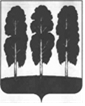 ДУМА БЕРЕЗОВСКОГО РАЙОНАХАНТЫ-МАНСИЙСКОГО АВТОНОМНОГО ОКРУГА – ЮГРЫ РЕШЕНИЕот  27  июня 2023 года                                                                                   № 256пгт. БерезовоРассмотрев материалы, представленные для награждения Благодарностью Думы Березовского района, в соответствии с приложением 2 к решению Думы Березовского района от 26 ноября 2018 года № 343 «О наградах Думы Березовского района»,Дума района РЕШИЛА:Наградить Благодарностью Думы Березовского района за многолетний добросовестный труд, личный вклад в сфере здравоохранения в Березовском районе и в связи с празднованием 90-летнего юбилея со дня образования Сосьвинской  культбазы Логвиненко Тамару Сергеевну и Кугину Людмилу Владимировну, медицинских сестер амбулатории поселка Сосьва бюджетного учреждения Ханты-Мансийского автономного округа – Югры «Березовская районная больница».2. Опубликовать решение в газете «Жизнь Югры» и разместить на официальном сайте органов местного самоуправления Березовского района. 3. Настоящее решение вступает в силу после его подписания. Исполняющий обязанностипредседателя Думы Березовского района	                                                                  Л.Л. ОбуховичО награждении Благодарностью Думы Березовского района